Программа «СОТРУДНИК» Приём терапевта;Внутримышечные и внутривенные инъекциипри наличии показаний по направлению специалистов Клиники «Универсум»Лабораторная диагностика:общий анализ крови (ОАК), общий анализ мочи (ОАМ), анализ крови на глюкозу, биохимические показатели крови: АЛТ, АСТпри наличии показаний по направлению терапевта Клиники «Универсум»Прием специалистов Клиникипри наличии показаний по направлению терапевта Клиники «Универсум»Диагностика:ЭКГ Рентгенологические диагностические процедуры (на базе АНО «КСМ-Лужники» м.Спортивная)при наличии показаний по направлению терапевта Клиники «Универсум»;Физиотерапевтические процедуры (1 курс – 5 процедур)при наличии показаний по направлению специалиста Клиники «Универсум»       Данная программа действует на безвозмездной основе для преподавателей и сотрудников Финансового Университета при предоставлении удостоверения личности Лабораторная диагностика (кроме анализа крови на панели аллергенов) предоставляется со скидкой 20%.Программа «СТУДЕНТ» Приём терапевта;Внутримышечные и внутривенные инъекциипри наличии показаний по направлению специалистов Клиники «Универсум»Лабораторная диагностика:общий анализ крови (ОАК), общий анализ мочи (ОАМ), анализ крови на глюкозу, биохимические показатели крови: АЛТ, АСТпри наличии показаний по направлению терапевта Клиники «Универсум»Прием специалистов Клиникипри наличии показаний по направлению терапевта Клиники «Универсум»Диагностика:ЭКГ Рентгенологические диагностические процедуры (на базе АНО «КСМ-Лужники» м.Спортивная)при наличии показаний по направлению терапевта Клиники «Универсум»;      Данная программа действует на безвозмездной основе для студентов Финансового Университета при предоставлении студенческого билета и паспортаЛабораторная диагностика (кроме анализа крови на панели аллергенов) предоставляется со скидкой 20%Программа «РЕКТОРАТ» Программа включает в себя все услуги Клиники «Универсум» и лабораторные исследования(кроме анализа крови на панели аллергенов)Данная программа действует на безвозмездной основе для Ректората и Руководящего состава Финансового Университета при предоставлении удостоверения личности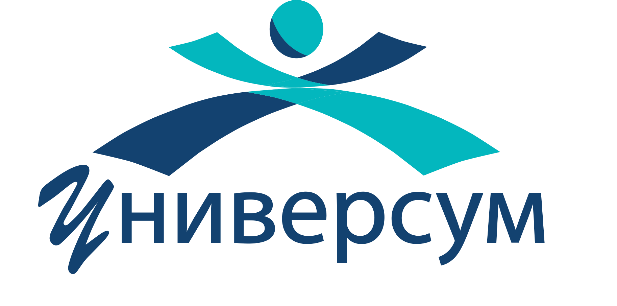 Клиника «Универсум»АНО «КСМ-ЛУЖНИКИ»125057 г. Москва, Ленинградский пр-т д. 49/2Тел.: +7 495 125 00 12|Сайт: www.universumclinic.ruКлиника «Универсум»АНО «КСМ-ЛУЖНИКИ»125057 г. Москва, Ленинградский пр-т д. 49/2Тел.: +7 495 125 00 12|Сайт: www.universumclinic.ruКлиника «Универсум»АНО «КСМ-ЛУЖНИКИ»125057 г. Москва, Ленинградский пр-т д. 49/2Тел.: +7 495 125 00 12|Сайт: www.universumclinic.ru